Источник публикацииДокумент опубликован не былПримечание к документуТекст документа приведен в соответствии с публикацией на сайте http://government.ru по состоянию на 03.08.2017.Название документа"Паспорт приоритетного проекта "Создание новой модели медицинской организации, оказывающей первичную медико-санитарную помощь"(утв. президиумом Совета при Президенте РФ по стратегическому развитию и приоритетным проектам, протокол от 26.07.2017 N 8)Утвержденпрезидиумом Совета при ПрезидентеРоссийской Федерациипо стратегическому развитиюи приоритетным проектам(протокол от 26 июля 2017 г. N 8)ПАСПОРТПРИОРИТЕТНОГО ПРОЕКТА "СОЗДАНИЕ НОВОЙ МОДЕЛИ МЕДИЦИНСКОЙОРГАНИЗАЦИИ, ОКАЗЫВАЮЩЕЙ ПЕРВИЧНУЮМЕДИКО-САНИТАРНУЮ ПОМОЩЬ"1. Основные положения2. Содержание приоритетного проекта3. Этапы и контрольные точки4. Бюджет приоритетного проекта--------------------------------<*> Требуется ежегодное подтверждение.<**> Субъекты Российской Федерации определяют самостоятельно.5. Описание приоритетного проекта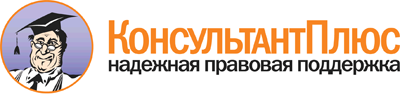 "Паспорт приоритетного проекта "Создание новой модели медицинской организации, оказывающей первичную медико-санитарную помощь"
(утв. президиумом Совета при Президенте РФ по стратегическому развитию и приоритетным проектам, протокол от 26.07.2017 N 8)Документ предоставлен КонсультантПлюс

www.consultant.ru

Дата сохранения: 17.07.2018
 Наименование направленияЗдравоохранениеЗдравоохранениеЗдравоохранениеКраткое наименование проектаСрок начала и окончания проекта26 июля 2017 г. - 1 апреля 2023 г.КураторО.Ю. Голодец, Заместитель Председателя Правительства Российской ФедерацииО.Ю. Голодец, Заместитель Председателя Правительства Российской ФедерацииО.Ю. Голодец, Заместитель Председателя Правительства Российской ФедерацииСтаршее должностное лицо (СДЛ)Функциональный заказчикВ.И. Скворцова, Министр здравоохранения Российской ФедерацииВ.И. Скворцова, Министр здравоохранения Российской ФедерацииВ.И. Скворцова, Министр здравоохранения Российской ФедерацииРуководитель проектаТ.В. Яковлева, заместитель Министра здравоохранения Российской ФедерацииТ.В. Яковлева, заместитель Министра здравоохранения Российской ФедерацииТ.В. Яковлева, заместитель Министра здравоохранения Российской ФедерацииКлючевые участники проектаМинздрав России, Росздравнадзор, ФОМС, ФМБА России, Государственная корпорация по атомной энергии "Росатом", высшие органы исполнительной власти субъектов Российской Федерации, территориальные фонды обязательного медицинского страхования, территориальные органы Росздравнадзора, образовательные организации, осуществляющие образовательную деятельность по медицинским специальностям, страховые медицинские организацииМинздрав России, Росздравнадзор, ФОМС, ФМБА России, Государственная корпорация по атомной энергии "Росатом", высшие органы исполнительной власти субъектов Российской Федерации, территориальные фонды обязательного медицинского страхования, территориальные органы Росздравнадзора, образовательные организации, осуществляющие образовательную деятельность по медицинским специальностям, страховые медицинские организацииМинздрав России, Росздравнадзор, ФОМС, ФМБА России, Государственная корпорация по атомной энергии "Росатом", высшие органы исполнительной власти субъектов Российской Федерации, территориальные фонды обязательного медицинского страхования, территориальные органы Росздравнадзора, образовательные организации, осуществляющие образовательную деятельность по медицинским специальностям, страховые медицинские организацииЦель проектаПовышение удовлетворенности населения качеством оказания медицинской помощи в амбулаторных условиях до 60% к 2020 году и до 70% к 2022 году путем создания новой модели медицинской организации, оказывающей первичную медико-санитарную помощь на принципах бережливого производства (далее - "Новая модель медицинской организации"), в 33 субъектах Российской Федерации с последующим тиражированием данной модели в 85 субъектах Российской Федерации.Повышение удовлетворенности населения качеством оказания медицинской помощи в амбулаторных условиях до 60% к 2020 году и до 70% к 2022 году путем создания новой модели медицинской организации, оказывающей первичную медико-санитарную помощь на принципах бережливого производства (далее - "Новая модель медицинской организации"), в 33 субъектах Российской Федерации с последующим тиражированием данной модели в 85 субъектах Российской Федерации.Повышение удовлетворенности населения качеством оказания медицинской помощи в амбулаторных условиях до 60% к 2020 году и до 70% к 2022 году путем создания новой модели медицинской организации, оказывающей первичную медико-санитарную помощь на принципах бережливого производства (далее - "Новая модель медицинской организации"), в 33 субъектах Российской Федерации с последующим тиражированием данной модели в 85 субъектах Российской Федерации.Повышение удовлетворенности населения качеством оказания медицинской помощи в амбулаторных условиях до 60% к 2020 году и до 70% к 2022 году путем создания новой модели медицинской организации, оказывающей первичную медико-санитарную помощь на принципах бережливого производства (далее - "Новая модель медицинской организации"), в 33 субъектах Российской Федерации с последующим тиражированием данной модели в 85 субъектах Российской Федерации.Повышение удовлетворенности населения качеством оказания медицинской помощи в амбулаторных условиях до 60% к 2020 году и до 70% к 2022 году путем создания новой модели медицинской организации, оказывающей первичную медико-санитарную помощь на принципах бережливого производства (далее - "Новая модель медицинской организации"), в 33 субъектах Российской Федерации с последующим тиражированием данной модели в 85 субъектах Российской Федерации.Повышение удовлетворенности населения качеством оказания медицинской помощи в амбулаторных условиях до 60% к 2020 году и до 70% к 2022 году путем создания новой модели медицинской организации, оказывающей первичную медико-санитарную помощь на принципах бережливого производства (далее - "Новая модель медицинской организации"), в 33 субъектах Российской Федерации с последующим тиражированием данной модели в 85 субъектах Российской Федерации.Повышение удовлетворенности населения качеством оказания медицинской помощи в амбулаторных условиях до 60% к 2020 году и до 70% к 2022 году путем создания новой модели медицинской организации, оказывающей первичную медико-санитарную помощь на принципах бережливого производства (далее - "Новая модель медицинской организации"), в 33 субъектах Российской Федерации с последующим тиражированием данной модели в 85 субъектах Российской Федерации.Повышение удовлетворенности населения качеством оказания медицинской помощи в амбулаторных условиях до 60% к 2020 году и до 70% к 2022 году путем создания новой модели медицинской организации, оказывающей первичную медико-санитарную помощь на принципах бережливого производства (далее - "Новая модель медицинской организации"), в 33 субъектах Российской Федерации с последующим тиражированием данной модели в 85 субъектах Российской Федерации.План достижения показателей проектаПоказательТип показателяБазовое значениеПериод, годПериод, годПериод, годПериод, годПериод, годПлан достижения показателей проектаПоказательТип показателяБазовое значение20182019202020212022План достижения показателей проекта1. Уровень удовлетворенности пациентов качеством оказания медицинской помощи участковым врачом, % <1>Основной45,7 <2>4749606570План достижения показателей проекта2. Количество субъектов Российской Федерации, участвующих в экспериментальной части проекта, ед. <1>Аналитический233333---План достижения показателей проекта3. Количество медицинских организаций, оказывающих первичную медико-санитарную помощь (далее - медицинские организации), участвующих в экспериментальной части проекта, ед. <1>Основной115155195---План достижения показателей проекта4. Количество медицинских организаций, участвующих в тиражировании, ед. <1>Основной11520030050010002000План достижения показателей проекта5. Количество посещений на 1 застрахованного в год <1>,Второго уровня7,6377,647,687,77,87,9План достижения показателей проектав том числе с профилактической целью <1>Второго уровня1,7571,831,922,022,112,21План достижения показателей проекта6. Доля медицинских организаций, внедривших на основе электронного расписания автоматизированную систему мониторинга сроков ожидания оказания медицинской помощи врачом, установленных Программой государственных гарантий бесплатного оказания гражданам медицинской помощи, % <1>Основной050100100100100Результаты проекта1. Создан Центр организации первичной медико-санитарной помощи (далее - ЦПМСП).2. В 85 субъектах Российской Федерации на функциональной основе созданы региональные центры организации первичной медико-санитарной помощи (далее - РЦ ПМСП).3. Не менее чем в 195 медицинских организациях субъектов Российской Федерации создана и апробирована "Новая модель медицинской организации", в результате внедрения которой:увеличено время работы врача непосредственно с пациентом не менее чем в 2 раза;сокращено время оформления записи на прием к врачу не менее чем в 3 раза;сокращена очередь не менее чем в 3 раза, время ожидания пациентом врача у кабинета - не менее чем в 3 раза;сокращены сроки прохождения I этапа диспансеризации до 2-х дней.4. Внедрена система автоматизированного мониторинга доступности первичной медико-санитарной помощи в 100% медицинских организаций - участников проекта.5. "Новая модель медицинской организации" тиражирована в 85 субъектах Российской Федерации, не менее чем в 2000 медицинских организациях.6. Внедрены новые технологии образования ("Фабрики процессов") на базе 11 ВУЗов, подведомственных Минздраву России.1. Создан Центр организации первичной медико-санитарной помощи (далее - ЦПМСП).2. В 85 субъектах Российской Федерации на функциональной основе созданы региональные центры организации первичной медико-санитарной помощи (далее - РЦ ПМСП).3. Не менее чем в 195 медицинских организациях субъектов Российской Федерации создана и апробирована "Новая модель медицинской организации", в результате внедрения которой:увеличено время работы врача непосредственно с пациентом не менее чем в 2 раза;сокращено время оформления записи на прием к врачу не менее чем в 3 раза;сокращена очередь не менее чем в 3 раза, время ожидания пациентом врача у кабинета - не менее чем в 3 раза;сокращены сроки прохождения I этапа диспансеризации до 2-х дней.4. Внедрена система автоматизированного мониторинга доступности первичной медико-санитарной помощи в 100% медицинских организаций - участников проекта.5. "Новая модель медицинской организации" тиражирована в 85 субъектах Российской Федерации, не менее чем в 2000 медицинских организациях.6. Внедрены новые технологии образования ("Фабрики процессов") на базе 11 ВУЗов, подведомственных Минздраву России.1. Создан Центр организации первичной медико-санитарной помощи (далее - ЦПМСП).2. В 85 субъектах Российской Федерации на функциональной основе созданы региональные центры организации первичной медико-санитарной помощи (далее - РЦ ПМСП).3. Не менее чем в 195 медицинских организациях субъектов Российской Федерации создана и апробирована "Новая модель медицинской организации", в результате внедрения которой:увеличено время работы врача непосредственно с пациентом не менее чем в 2 раза;сокращено время оформления записи на прием к врачу не менее чем в 3 раза;сокращена очередь не менее чем в 3 раза, время ожидания пациентом врача у кабинета - не менее чем в 3 раза;сокращены сроки прохождения I этапа диспансеризации до 2-х дней.4. Внедрена система автоматизированного мониторинга доступности первичной медико-санитарной помощи в 100% медицинских организаций - участников проекта.5. "Новая модель медицинской организации" тиражирована в 85 субъектах Российской Федерации, не менее чем в 2000 медицинских организациях.6. Внедрены новые технологии образования ("Фабрики процессов") на базе 11 ВУЗов, подведомственных Минздраву России.1. Создан Центр организации первичной медико-санитарной помощи (далее - ЦПМСП).2. В 85 субъектах Российской Федерации на функциональной основе созданы региональные центры организации первичной медико-санитарной помощи (далее - РЦ ПМСП).3. Не менее чем в 195 медицинских организациях субъектов Российской Федерации создана и апробирована "Новая модель медицинской организации", в результате внедрения которой:увеличено время работы врача непосредственно с пациентом не менее чем в 2 раза;сокращено время оформления записи на прием к врачу не менее чем в 3 раза;сокращена очередь не менее чем в 3 раза, время ожидания пациентом врача у кабинета - не менее чем в 3 раза;сокращены сроки прохождения I этапа диспансеризации до 2-х дней.4. Внедрена система автоматизированного мониторинга доступности первичной медико-санитарной помощи в 100% медицинских организаций - участников проекта.5. "Новая модель медицинской организации" тиражирована в 85 субъектах Российской Федерации, не менее чем в 2000 медицинских организациях.6. Внедрены новые технологии образования ("Фабрики процессов") на базе 11 ВУЗов, подведомственных Минздраву России.1. Создан Центр организации первичной медико-санитарной помощи (далее - ЦПМСП).2. В 85 субъектах Российской Федерации на функциональной основе созданы региональные центры организации первичной медико-санитарной помощи (далее - РЦ ПМСП).3. Не менее чем в 195 медицинских организациях субъектов Российской Федерации создана и апробирована "Новая модель медицинской организации", в результате внедрения которой:увеличено время работы врача непосредственно с пациентом не менее чем в 2 раза;сокращено время оформления записи на прием к врачу не менее чем в 3 раза;сокращена очередь не менее чем в 3 раза, время ожидания пациентом врача у кабинета - не менее чем в 3 раза;сокращены сроки прохождения I этапа диспансеризации до 2-х дней.4. Внедрена система автоматизированного мониторинга доступности первичной медико-санитарной помощи в 100% медицинских организаций - участников проекта.5. "Новая модель медицинской организации" тиражирована в 85 субъектах Российской Федерации, не менее чем в 2000 медицинских организациях.6. Внедрены новые технологии образования ("Фабрики процессов") на базе 11 ВУЗов, подведомственных Минздраву России.1. Создан Центр организации первичной медико-санитарной помощи (далее - ЦПМСП).2. В 85 субъектах Российской Федерации на функциональной основе созданы региональные центры организации первичной медико-санитарной помощи (далее - РЦ ПМСП).3. Не менее чем в 195 медицинских организациях субъектов Российской Федерации создана и апробирована "Новая модель медицинской организации", в результате внедрения которой:увеличено время работы врача непосредственно с пациентом не менее чем в 2 раза;сокращено время оформления записи на прием к врачу не менее чем в 3 раза;сокращена очередь не менее чем в 3 раза, время ожидания пациентом врача у кабинета - не менее чем в 3 раза;сокращены сроки прохождения I этапа диспансеризации до 2-х дней.4. Внедрена система автоматизированного мониторинга доступности первичной медико-санитарной помощи в 100% медицинских организаций - участников проекта.5. "Новая модель медицинской организации" тиражирована в 85 субъектах Российской Федерации, не менее чем в 2000 медицинских организациях.6. Внедрены новые технологии образования ("Фабрики процессов") на базе 11 ВУЗов, подведомственных Минздраву России.1. Создан Центр организации первичной медико-санитарной помощи (далее - ЦПМСП).2. В 85 субъектах Российской Федерации на функциональной основе созданы региональные центры организации первичной медико-санитарной помощи (далее - РЦ ПМСП).3. Не менее чем в 195 медицинских организациях субъектов Российской Федерации создана и апробирована "Новая модель медицинской организации", в результате внедрения которой:увеличено время работы врача непосредственно с пациентом не менее чем в 2 раза;сокращено время оформления записи на прием к врачу не менее чем в 3 раза;сокращена очередь не менее чем в 3 раза, время ожидания пациентом врача у кабинета - не менее чем в 3 раза;сокращены сроки прохождения I этапа диспансеризации до 2-х дней.4. Внедрена система автоматизированного мониторинга доступности первичной медико-санитарной помощи в 100% медицинских организаций - участников проекта.5. "Новая модель медицинской организации" тиражирована в 85 субъектах Российской Федерации, не менее чем в 2000 медицинских организациях.6. Внедрены новые технологии образования ("Фабрики процессов") на базе 11 ВУЗов, подведомственных Минздраву России.1. Создан Центр организации первичной медико-санитарной помощи (далее - ЦПМСП).2. В 85 субъектах Российской Федерации на функциональной основе созданы региональные центры организации первичной медико-санитарной помощи (далее - РЦ ПМСП).3. Не менее чем в 195 медицинских организациях субъектов Российской Федерации создана и апробирована "Новая модель медицинской организации", в результате внедрения которой:увеличено время работы врача непосредственно с пациентом не менее чем в 2 раза;сокращено время оформления записи на прием к врачу не менее чем в 3 раза;сокращена очередь не менее чем в 3 раза, время ожидания пациентом врача у кабинета - не менее чем в 3 раза;сокращены сроки прохождения I этапа диспансеризации до 2-х дней.4. Внедрена система автоматизированного мониторинга доступности первичной медико-санитарной помощи в 100% медицинских организаций - участников проекта.5. "Новая модель медицинской организации" тиражирована в 85 субъектах Российской Федерации, не менее чем в 2000 медицинских организациях.6. Внедрены новые технологии образования ("Фабрики процессов") на базе 11 ВУЗов, подведомственных Минздраву России.Примечания:<1> Для медицинских организаций субъекта Российской Федерации, участвующих в создании "Новой модели медицинской организации".<2> Данные ФСО России.Примечания:<1> Для медицинских организаций субъекта Российской Федерации, участвующих в создании "Новой модели медицинской организации".<2> Данные ФСО России.Примечания:<1> Для медицинских организаций субъекта Российской Федерации, участвующих в создании "Новой модели медицинской организации".<2> Данные ФСО России.Примечания:<1> Для медицинских организаций субъекта Российской Федерации, участвующих в создании "Новой модели медицинской организации".<2> Данные ФСО России.Примечания:<1> Для медицинских организаций субъекта Российской Федерации, участвующих в создании "Новой модели медицинской организации".<2> Данные ФСО России.Примечания:<1> Для медицинских организаций субъекта Российской Федерации, участвующих в создании "Новой модели медицинской организации".<2> Данные ФСО России.Примечания:<1> Для медицинских организаций субъекта Российской Федерации, участвующих в создании "Новой модели медицинской организации".<2> Данные ФСО России.Примечания:<1> Для медицинских организаций субъекта Российской Федерации, участвующих в создании "Новой модели медицинской организации".<2> Данные ФСО России.Описание модели функционирования результатов проектаЦПМСП будет осуществлять организационно-методическую поддержку и координацию работы РЦ ПМСП и других участников проекта, анализ организации первичной медико-санитарной помощи в субъектах Российской Федерации, разработку мер по устранению типовых проблем в медицинских организациях, участвующих в проекте, с организацией в них апробации принципов бережливого производства, участвовать в создании "Новой модели медицинской организации", осуществлять сбор информации и подготовку аналитических материалов для предоставления в Минздрав России о тиражировании лучших практик в субъектах Российской Федерации.С 2018 по 2022 год ЦПМСП будет обеспечивать организационную, образовательную и методическую деятельность по тиражированию "Новой модели медицинской организации" в субъектах Российской Федерации.РЦ ПМСП будут осуществлять функции по методической поддержке и координации работы медицинских организаций, образовательных организаций, территориальных фондов ОМС, территориальных органов Росздравнадзора по проведению анализа организации первичной медико-санитарной помощи в пилотных субъектах Российской Федерации, участвовать в разработке мер по устранению типовых проблем в медицинских организациях - участниках проекта, организации апробации принципов бережливого производства, создании "Новой модели медицинской организации", осуществлять сбор информации от медицинских организаций, участвующих в проекте, для представления в ЦПМСП, обеспечивать тиражирование лучших практик в границах субъекта Российской Федерации.В течение 2018 - 2019 годов при методической поддержке ГК "Росатом" ЦПМСП совместно с РЦ ПМСП и другими участниками проекта проводят анализ организации первичной медико-санитарной помощи в медицинских организациях - участниках проекта с учетом численности прикрепленного населения (менее 20 тысяч и более 20 тысяч) и организационной формы медицинской организации: 1 - структурные подразделения государственных и муниципальных больниц, самостоятельные поликлиники (юридические лица), 2 - структурные подразделения центральных районных и районных больниц, врачебные амбулатории, в том числе амбулаторные подразделения участковых больниц, и на основании проведенного анализа разрабатывают меры по устранению типовых проблем."Новая модель медицинской организации" - пациентоориентированная медицинская организация, отличительными признаками которой являются доброжелательное отношение к пациенту, отсутствие очередей за счет правильной организации процессов и работы персонала, качественное оказание медицинской помощи, приоритет профилактических мероприятий в первичном звене здравоохранения.Основные направления, реализованные в проекте:перераспределение нагрузки между врачом и средним медицинским персоналом;оптимизированная логистика движения пациентов с разделением потоков на больных и здоровых;переход на электронный документооборот, сокращение бумажной документации;открытая и вежливая регистратура;комфортные условия для пациента в зонах ожидания;организация диспансеризации и профилактических осмотров на принципах непрерывного потока пациентов с соблюдением нормативов времени приема на одного пациента;внедрение мониторинга соответствия фактических сроков ожидания оказания медицинской помощи врачом с момента обращения пациента в медицинскую организацию установленным срокам ожидания в соответствии с Программой государственных гарантий бесплатного оказания гражданам медицинской помощи.С 2019 года начинается планомерное тиражирование "Новой модели медицинской организации" с учетом численности прикрепленного населения и организационной формы.По результатам завершения проекта, оценки успешности его реализации и экономической эффективности "Новая модель медицинской организации" в дальнейшем может быть распространена на все медицинские организации первичного звена здравоохранения субъектов Российской Федерации.ЦПМСП будет осуществлять организационно-методическую поддержку и координацию работы РЦ ПМСП и других участников проекта, анализ организации первичной медико-санитарной помощи в субъектах Российской Федерации, разработку мер по устранению типовых проблем в медицинских организациях, участвующих в проекте, с организацией в них апробации принципов бережливого производства, участвовать в создании "Новой модели медицинской организации", осуществлять сбор информации и подготовку аналитических материалов для предоставления в Минздрав России о тиражировании лучших практик в субъектах Российской Федерации.С 2018 по 2022 год ЦПМСП будет обеспечивать организационную, образовательную и методическую деятельность по тиражированию "Новой модели медицинской организации" в субъектах Российской Федерации.РЦ ПМСП будут осуществлять функции по методической поддержке и координации работы медицинских организаций, образовательных организаций, территориальных фондов ОМС, территориальных органов Росздравнадзора по проведению анализа организации первичной медико-санитарной помощи в пилотных субъектах Российской Федерации, участвовать в разработке мер по устранению типовых проблем в медицинских организациях - участниках проекта, организации апробации принципов бережливого производства, создании "Новой модели медицинской организации", осуществлять сбор информации от медицинских организаций, участвующих в проекте, для представления в ЦПМСП, обеспечивать тиражирование лучших практик в границах субъекта Российской Федерации.В течение 2018 - 2019 годов при методической поддержке ГК "Росатом" ЦПМСП совместно с РЦ ПМСП и другими участниками проекта проводят анализ организации первичной медико-санитарной помощи в медицинских организациях - участниках проекта с учетом численности прикрепленного населения (менее 20 тысяч и более 20 тысяч) и организационной формы медицинской организации: 1 - структурные подразделения государственных и муниципальных больниц, самостоятельные поликлиники (юридические лица), 2 - структурные подразделения центральных районных и районных больниц, врачебные амбулатории, в том числе амбулаторные подразделения участковых больниц, и на основании проведенного анализа разрабатывают меры по устранению типовых проблем."Новая модель медицинской организации" - пациентоориентированная медицинская организация, отличительными признаками которой являются доброжелательное отношение к пациенту, отсутствие очередей за счет правильной организации процессов и работы персонала, качественное оказание медицинской помощи, приоритет профилактических мероприятий в первичном звене здравоохранения.Основные направления, реализованные в проекте:перераспределение нагрузки между врачом и средним медицинским персоналом;оптимизированная логистика движения пациентов с разделением потоков на больных и здоровых;переход на электронный документооборот, сокращение бумажной документации;открытая и вежливая регистратура;комфортные условия для пациента в зонах ожидания;организация диспансеризации и профилактических осмотров на принципах непрерывного потока пациентов с соблюдением нормативов времени приема на одного пациента;внедрение мониторинга соответствия фактических сроков ожидания оказания медицинской помощи врачом с момента обращения пациента в медицинскую организацию установленным срокам ожидания в соответствии с Программой государственных гарантий бесплатного оказания гражданам медицинской помощи.С 2019 года начинается планомерное тиражирование "Новой модели медицинской организации" с учетом численности прикрепленного населения и организационной формы.По результатам завершения проекта, оценки успешности его реализации и экономической эффективности "Новая модель медицинской организации" в дальнейшем может быть распространена на все медицинские организации первичного звена здравоохранения субъектов Российской Федерации.ЦПМСП будет осуществлять организационно-методическую поддержку и координацию работы РЦ ПМСП и других участников проекта, анализ организации первичной медико-санитарной помощи в субъектах Российской Федерации, разработку мер по устранению типовых проблем в медицинских организациях, участвующих в проекте, с организацией в них апробации принципов бережливого производства, участвовать в создании "Новой модели медицинской организации", осуществлять сбор информации и подготовку аналитических материалов для предоставления в Минздрав России о тиражировании лучших практик в субъектах Российской Федерации.С 2018 по 2022 год ЦПМСП будет обеспечивать организационную, образовательную и методическую деятельность по тиражированию "Новой модели медицинской организации" в субъектах Российской Федерации.РЦ ПМСП будут осуществлять функции по методической поддержке и координации работы медицинских организаций, образовательных организаций, территориальных фондов ОМС, территориальных органов Росздравнадзора по проведению анализа организации первичной медико-санитарной помощи в пилотных субъектах Российской Федерации, участвовать в разработке мер по устранению типовых проблем в медицинских организациях - участниках проекта, организации апробации принципов бережливого производства, создании "Новой модели медицинской организации", осуществлять сбор информации от медицинских организаций, участвующих в проекте, для представления в ЦПМСП, обеспечивать тиражирование лучших практик в границах субъекта Российской Федерации.В течение 2018 - 2019 годов при методической поддержке ГК "Росатом" ЦПМСП совместно с РЦ ПМСП и другими участниками проекта проводят анализ организации первичной медико-санитарной помощи в медицинских организациях - участниках проекта с учетом численности прикрепленного населения (менее 20 тысяч и более 20 тысяч) и организационной формы медицинской организации: 1 - структурные подразделения государственных и муниципальных больниц, самостоятельные поликлиники (юридические лица), 2 - структурные подразделения центральных районных и районных больниц, врачебные амбулатории, в том числе амбулаторные подразделения участковых больниц, и на основании проведенного анализа разрабатывают меры по устранению типовых проблем."Новая модель медицинской организации" - пациентоориентированная медицинская организация, отличительными признаками которой являются доброжелательное отношение к пациенту, отсутствие очередей за счет правильной организации процессов и работы персонала, качественное оказание медицинской помощи, приоритет профилактических мероприятий в первичном звене здравоохранения.Основные направления, реализованные в проекте:перераспределение нагрузки между врачом и средним медицинским персоналом;оптимизированная логистика движения пациентов с разделением потоков на больных и здоровых;переход на электронный документооборот, сокращение бумажной документации;открытая и вежливая регистратура;комфортные условия для пациента в зонах ожидания;организация диспансеризации и профилактических осмотров на принципах непрерывного потока пациентов с соблюдением нормативов времени приема на одного пациента;внедрение мониторинга соответствия фактических сроков ожидания оказания медицинской помощи врачом с момента обращения пациента в медицинскую организацию установленным срокам ожидания в соответствии с Программой государственных гарантий бесплатного оказания гражданам медицинской помощи.С 2019 года начинается планомерное тиражирование "Новой модели медицинской организации" с учетом численности прикрепленного населения и организационной формы.По результатам завершения проекта, оценки успешности его реализации и экономической эффективности "Новая модель медицинской организации" в дальнейшем может быть распространена на все медицинские организации первичного звена здравоохранения субъектов Российской Федерации.ЦПМСП будет осуществлять организационно-методическую поддержку и координацию работы РЦ ПМСП и других участников проекта, анализ организации первичной медико-санитарной помощи в субъектах Российской Федерации, разработку мер по устранению типовых проблем в медицинских организациях, участвующих в проекте, с организацией в них апробации принципов бережливого производства, участвовать в создании "Новой модели медицинской организации", осуществлять сбор информации и подготовку аналитических материалов для предоставления в Минздрав России о тиражировании лучших практик в субъектах Российской Федерации.С 2018 по 2022 год ЦПМСП будет обеспечивать организационную, образовательную и методическую деятельность по тиражированию "Новой модели медицинской организации" в субъектах Российской Федерации.РЦ ПМСП будут осуществлять функции по методической поддержке и координации работы медицинских организаций, образовательных организаций, территориальных фондов ОМС, территориальных органов Росздравнадзора по проведению анализа организации первичной медико-санитарной помощи в пилотных субъектах Российской Федерации, участвовать в разработке мер по устранению типовых проблем в медицинских организациях - участниках проекта, организации апробации принципов бережливого производства, создании "Новой модели медицинской организации", осуществлять сбор информации от медицинских организаций, участвующих в проекте, для представления в ЦПМСП, обеспечивать тиражирование лучших практик в границах субъекта Российской Федерации.В течение 2018 - 2019 годов при методической поддержке ГК "Росатом" ЦПМСП совместно с РЦ ПМСП и другими участниками проекта проводят анализ организации первичной медико-санитарной помощи в медицинских организациях - участниках проекта с учетом численности прикрепленного населения (менее 20 тысяч и более 20 тысяч) и организационной формы медицинской организации: 1 - структурные подразделения государственных и муниципальных больниц, самостоятельные поликлиники (юридические лица), 2 - структурные подразделения центральных районных и районных больниц, врачебные амбулатории, в том числе амбулаторные подразделения участковых больниц, и на основании проведенного анализа разрабатывают меры по устранению типовых проблем."Новая модель медицинской организации" - пациентоориентированная медицинская организация, отличительными признаками которой являются доброжелательное отношение к пациенту, отсутствие очередей за счет правильной организации процессов и работы персонала, качественное оказание медицинской помощи, приоритет профилактических мероприятий в первичном звене здравоохранения.Основные направления, реализованные в проекте:перераспределение нагрузки между врачом и средним медицинским персоналом;оптимизированная логистика движения пациентов с разделением потоков на больных и здоровых;переход на электронный документооборот, сокращение бумажной документации;открытая и вежливая регистратура;комфортные условия для пациента в зонах ожидания;организация диспансеризации и профилактических осмотров на принципах непрерывного потока пациентов с соблюдением нормативов времени приема на одного пациента;внедрение мониторинга соответствия фактических сроков ожидания оказания медицинской помощи врачом с момента обращения пациента в медицинскую организацию установленным срокам ожидания в соответствии с Программой государственных гарантий бесплатного оказания гражданам медицинской помощи.С 2019 года начинается планомерное тиражирование "Новой модели медицинской организации" с учетом численности прикрепленного населения и организационной формы.По результатам завершения проекта, оценки успешности его реализации и экономической эффективности "Новая модель медицинской организации" в дальнейшем может быть распространена на все медицинские организации первичного звена здравоохранения субъектов Российской Федерации.ЦПМСП будет осуществлять организационно-методическую поддержку и координацию работы РЦ ПМСП и других участников проекта, анализ организации первичной медико-санитарной помощи в субъектах Российской Федерации, разработку мер по устранению типовых проблем в медицинских организациях, участвующих в проекте, с организацией в них апробации принципов бережливого производства, участвовать в создании "Новой модели медицинской организации", осуществлять сбор информации и подготовку аналитических материалов для предоставления в Минздрав России о тиражировании лучших практик в субъектах Российской Федерации.С 2018 по 2022 год ЦПМСП будет обеспечивать организационную, образовательную и методическую деятельность по тиражированию "Новой модели медицинской организации" в субъектах Российской Федерации.РЦ ПМСП будут осуществлять функции по методической поддержке и координации работы медицинских организаций, образовательных организаций, территориальных фондов ОМС, территориальных органов Росздравнадзора по проведению анализа организации первичной медико-санитарной помощи в пилотных субъектах Российской Федерации, участвовать в разработке мер по устранению типовых проблем в медицинских организациях - участниках проекта, организации апробации принципов бережливого производства, создании "Новой модели медицинской организации", осуществлять сбор информации от медицинских организаций, участвующих в проекте, для представления в ЦПМСП, обеспечивать тиражирование лучших практик в границах субъекта Российской Федерации.В течение 2018 - 2019 годов при методической поддержке ГК "Росатом" ЦПМСП совместно с РЦ ПМСП и другими участниками проекта проводят анализ организации первичной медико-санитарной помощи в медицинских организациях - участниках проекта с учетом численности прикрепленного населения (менее 20 тысяч и более 20 тысяч) и организационной формы медицинской организации: 1 - структурные подразделения государственных и муниципальных больниц, самостоятельные поликлиники (юридические лица), 2 - структурные подразделения центральных районных и районных больниц, врачебные амбулатории, в том числе амбулаторные подразделения участковых больниц, и на основании проведенного анализа разрабатывают меры по устранению типовых проблем."Новая модель медицинской организации" - пациентоориентированная медицинская организация, отличительными признаками которой являются доброжелательное отношение к пациенту, отсутствие очередей за счет правильной организации процессов и работы персонала, качественное оказание медицинской помощи, приоритет профилактических мероприятий в первичном звене здравоохранения.Основные направления, реализованные в проекте:перераспределение нагрузки между врачом и средним медицинским персоналом;оптимизированная логистика движения пациентов с разделением потоков на больных и здоровых;переход на электронный документооборот, сокращение бумажной документации;открытая и вежливая регистратура;комфортные условия для пациента в зонах ожидания;организация диспансеризации и профилактических осмотров на принципах непрерывного потока пациентов с соблюдением нормативов времени приема на одного пациента;внедрение мониторинга соответствия фактических сроков ожидания оказания медицинской помощи врачом с момента обращения пациента в медицинскую организацию установленным срокам ожидания в соответствии с Программой государственных гарантий бесплатного оказания гражданам медицинской помощи.С 2019 года начинается планомерное тиражирование "Новой модели медицинской организации" с учетом численности прикрепленного населения и организационной формы.По результатам завершения проекта, оценки успешности его реализации и экономической эффективности "Новая модель медицинской организации" в дальнейшем может быть распространена на все медицинские организации первичного звена здравоохранения субъектов Российской Федерации.ЦПМСП будет осуществлять организационно-методическую поддержку и координацию работы РЦ ПМСП и других участников проекта, анализ организации первичной медико-санитарной помощи в субъектах Российской Федерации, разработку мер по устранению типовых проблем в медицинских организациях, участвующих в проекте, с организацией в них апробации принципов бережливого производства, участвовать в создании "Новой модели медицинской организации", осуществлять сбор информации и подготовку аналитических материалов для предоставления в Минздрав России о тиражировании лучших практик в субъектах Российской Федерации.С 2018 по 2022 год ЦПМСП будет обеспечивать организационную, образовательную и методическую деятельность по тиражированию "Новой модели медицинской организации" в субъектах Российской Федерации.РЦ ПМСП будут осуществлять функции по методической поддержке и координации работы медицинских организаций, образовательных организаций, территориальных фондов ОМС, территориальных органов Росздравнадзора по проведению анализа организации первичной медико-санитарной помощи в пилотных субъектах Российской Федерации, участвовать в разработке мер по устранению типовых проблем в медицинских организациях - участниках проекта, организации апробации принципов бережливого производства, создании "Новой модели медицинской организации", осуществлять сбор информации от медицинских организаций, участвующих в проекте, для представления в ЦПМСП, обеспечивать тиражирование лучших практик в границах субъекта Российской Федерации.В течение 2018 - 2019 годов при методической поддержке ГК "Росатом" ЦПМСП совместно с РЦ ПМСП и другими участниками проекта проводят анализ организации первичной медико-санитарной помощи в медицинских организациях - участниках проекта с учетом численности прикрепленного населения (менее 20 тысяч и более 20 тысяч) и организационной формы медицинской организации: 1 - структурные подразделения государственных и муниципальных больниц, самостоятельные поликлиники (юридические лица), 2 - структурные подразделения центральных районных и районных больниц, врачебные амбулатории, в том числе амбулаторные подразделения участковых больниц, и на основании проведенного анализа разрабатывают меры по устранению типовых проблем."Новая модель медицинской организации" - пациентоориентированная медицинская организация, отличительными признаками которой являются доброжелательное отношение к пациенту, отсутствие очередей за счет правильной организации процессов и работы персонала, качественное оказание медицинской помощи, приоритет профилактических мероприятий в первичном звене здравоохранения.Основные направления, реализованные в проекте:перераспределение нагрузки между врачом и средним медицинским персоналом;оптимизированная логистика движения пациентов с разделением потоков на больных и здоровых;переход на электронный документооборот, сокращение бумажной документации;открытая и вежливая регистратура;комфортные условия для пациента в зонах ожидания;организация диспансеризации и профилактических осмотров на принципах непрерывного потока пациентов с соблюдением нормативов времени приема на одного пациента;внедрение мониторинга соответствия фактических сроков ожидания оказания медицинской помощи врачом с момента обращения пациента в медицинскую организацию установленным срокам ожидания в соответствии с Программой государственных гарантий бесплатного оказания гражданам медицинской помощи.С 2019 года начинается планомерное тиражирование "Новой модели медицинской организации" с учетом численности прикрепленного населения и организационной формы.По результатам завершения проекта, оценки успешности его реализации и экономической эффективности "Новая модель медицинской организации" в дальнейшем может быть распространена на все медицинские организации первичного звена здравоохранения субъектов Российской Федерации.ЦПМСП будет осуществлять организационно-методическую поддержку и координацию работы РЦ ПМСП и других участников проекта, анализ организации первичной медико-санитарной помощи в субъектах Российской Федерации, разработку мер по устранению типовых проблем в медицинских организациях, участвующих в проекте, с организацией в них апробации принципов бережливого производства, участвовать в создании "Новой модели медицинской организации", осуществлять сбор информации и подготовку аналитических материалов для предоставления в Минздрав России о тиражировании лучших практик в субъектах Российской Федерации.С 2018 по 2022 год ЦПМСП будет обеспечивать организационную, образовательную и методическую деятельность по тиражированию "Новой модели медицинской организации" в субъектах Российской Федерации.РЦ ПМСП будут осуществлять функции по методической поддержке и координации работы медицинских организаций, образовательных организаций, территориальных фондов ОМС, территориальных органов Росздравнадзора по проведению анализа организации первичной медико-санитарной помощи в пилотных субъектах Российской Федерации, участвовать в разработке мер по устранению типовых проблем в медицинских организациях - участниках проекта, организации апробации принципов бережливого производства, создании "Новой модели медицинской организации", осуществлять сбор информации от медицинских организаций, участвующих в проекте, для представления в ЦПМСП, обеспечивать тиражирование лучших практик в границах субъекта Российской Федерации.В течение 2018 - 2019 годов при методической поддержке ГК "Росатом" ЦПМСП совместно с РЦ ПМСП и другими участниками проекта проводят анализ организации первичной медико-санитарной помощи в медицинских организациях - участниках проекта с учетом численности прикрепленного населения (менее 20 тысяч и более 20 тысяч) и организационной формы медицинской организации: 1 - структурные подразделения государственных и муниципальных больниц, самостоятельные поликлиники (юридические лица), 2 - структурные подразделения центральных районных и районных больниц, врачебные амбулатории, в том числе амбулаторные подразделения участковых больниц, и на основании проведенного анализа разрабатывают меры по устранению типовых проблем."Новая модель медицинской организации" - пациентоориентированная медицинская организация, отличительными признаками которой являются доброжелательное отношение к пациенту, отсутствие очередей за счет правильной организации процессов и работы персонала, качественное оказание медицинской помощи, приоритет профилактических мероприятий в первичном звене здравоохранения.Основные направления, реализованные в проекте:перераспределение нагрузки между врачом и средним медицинским персоналом;оптимизированная логистика движения пациентов с разделением потоков на больных и здоровых;переход на электронный документооборот, сокращение бумажной документации;открытая и вежливая регистратура;комфортные условия для пациента в зонах ожидания;организация диспансеризации и профилактических осмотров на принципах непрерывного потока пациентов с соблюдением нормативов времени приема на одного пациента;внедрение мониторинга соответствия фактических сроков ожидания оказания медицинской помощи врачом с момента обращения пациента в медицинскую организацию установленным срокам ожидания в соответствии с Программой государственных гарантий бесплатного оказания гражданам медицинской помощи.С 2019 года начинается планомерное тиражирование "Новой модели медицинской организации" с учетом численности прикрепленного населения и организационной формы.По результатам завершения проекта, оценки успешности его реализации и экономической эффективности "Новая модель медицинской организации" в дальнейшем может быть распространена на все медицинские организации первичного звена здравоохранения субъектов Российской Федерации.ЦПМСП будет осуществлять организационно-методическую поддержку и координацию работы РЦ ПМСП и других участников проекта, анализ организации первичной медико-санитарной помощи в субъектах Российской Федерации, разработку мер по устранению типовых проблем в медицинских организациях, участвующих в проекте, с организацией в них апробации принципов бережливого производства, участвовать в создании "Новой модели медицинской организации", осуществлять сбор информации и подготовку аналитических материалов для предоставления в Минздрав России о тиражировании лучших практик в субъектах Российской Федерации.С 2018 по 2022 год ЦПМСП будет обеспечивать организационную, образовательную и методическую деятельность по тиражированию "Новой модели медицинской организации" в субъектах Российской Федерации.РЦ ПМСП будут осуществлять функции по методической поддержке и координации работы медицинских организаций, образовательных организаций, территориальных фондов ОМС, территориальных органов Росздравнадзора по проведению анализа организации первичной медико-санитарной помощи в пилотных субъектах Российской Федерации, участвовать в разработке мер по устранению типовых проблем в медицинских организациях - участниках проекта, организации апробации принципов бережливого производства, создании "Новой модели медицинской организации", осуществлять сбор информации от медицинских организаций, участвующих в проекте, для представления в ЦПМСП, обеспечивать тиражирование лучших практик в границах субъекта Российской Федерации.В течение 2018 - 2019 годов при методической поддержке ГК "Росатом" ЦПМСП совместно с РЦ ПМСП и другими участниками проекта проводят анализ организации первичной медико-санитарной помощи в медицинских организациях - участниках проекта с учетом численности прикрепленного населения (менее 20 тысяч и более 20 тысяч) и организационной формы медицинской организации: 1 - структурные подразделения государственных и муниципальных больниц, самостоятельные поликлиники (юридические лица), 2 - структурные подразделения центральных районных и районных больниц, врачебные амбулатории, в том числе амбулаторные подразделения участковых больниц, и на основании проведенного анализа разрабатывают меры по устранению типовых проблем."Новая модель медицинской организации" - пациентоориентированная медицинская организация, отличительными признаками которой являются доброжелательное отношение к пациенту, отсутствие очередей за счет правильной организации процессов и работы персонала, качественное оказание медицинской помощи, приоритет профилактических мероприятий в первичном звене здравоохранения.Основные направления, реализованные в проекте:перераспределение нагрузки между врачом и средним медицинским персоналом;оптимизированная логистика движения пациентов с разделением потоков на больных и здоровых;переход на электронный документооборот, сокращение бумажной документации;открытая и вежливая регистратура;комфортные условия для пациента в зонах ожидания;организация диспансеризации и профилактических осмотров на принципах непрерывного потока пациентов с соблюдением нормативов времени приема на одного пациента;внедрение мониторинга соответствия фактических сроков ожидания оказания медицинской помощи врачом с момента обращения пациента в медицинскую организацию установленным срокам ожидания в соответствии с Программой государственных гарантий бесплатного оказания гражданам медицинской помощи.С 2019 года начинается планомерное тиражирование "Новой модели медицинской организации" с учетом численности прикрепленного населения и организационной формы.По результатам завершения проекта, оценки успешности его реализации и экономической эффективности "Новая модель медицинской организации" в дальнейшем может быть распространена на все медицинские организации первичного звена здравоохранения субъектов Российской Федерации.N п/пНаименованиеТип (завершение этапа/контрольная точка)Срок1.Паспорт проекта утвержденЗавершение этапа26 июля 2017 г.2.Утвержден сводный план проектаЗавершение этапа26 сентября 2017 г.3.Создан ЦПМСПКонтрольная точка15 января 2018 г.4.Созданы РЦ ПМСП в 33 субъектах Российской ФедерацииКонтрольная точка30 января 2018 г.5.Проведен анализ организации первичной медико-санитарной помощи не менее чем в 40 медицинских организациях субъектов Российской Федерации с учетом численности прикрепленного населения (более 20 тысяч человек) и организационной формы медицинской организации (структурные подразделения государственных и муниципальных больниц, самостоятельные поликлиники (юридические лица)Контрольная точка30 апреля 2018 г.6.На базе 5 ВУЗов, подведомственных Минздраву России, внедрены новые технологии образования ("Фабрики процессов")Контрольная точка20 августа 2018 г.7.Внедрена система автоматизированного мониторинга доступности организации первичной медико-санитарной помощи в 40 медицинских организациях субъектов Российской Федерации с учетом численности прикрепленного населения (более 20 тысяч человек) и организационной формы медицинской организации (структурные подразделения государственных и муниципальных больниц, самостоятельные поликлиники (юридические лица)Контрольная точка30 ноября 2018 г.8.На основе проведенной апробации принципов бережливого производства в 40 медицинских организациях субъектов Российской Федерации создана и внедрена "Новая модель медицинской организации" с учетом численности прикрепленного населения (более 20 тысяч человек) и организационной формы медицинской организации (структурные подразделения государственных и муниципальных больниц, самостоятельные поликлиники (юридические лица)Контрольная точка30 января 2019 г.9.Проведен анализ организации первичной медико-санитарной помощи в 40 медицинских организациях субъектов Российской Федерации с учетом численности прикрепленного населения (менее 20 тысяч человек) и организационной формы медицинской организации (структурные подразделения центральных районных и районных больниц, врачебные амбулатории, в том числе амбулаторные подразделения участковых больниц)Контрольная точка30 апреля 2019 г.10.На базе 11 ВУЗов, подведомственных Минздраву России, внедрены новые технологии образования ("Фабрики процессов")Контрольная точка20 августа 2019 г.11.Внедрена система автоматизированного мониторинга доступности организации первичной медико-санитарной помощи в 40 медицинских организациях субъектов Российской Федерации с учетом численности прикрепленного населения (менее 20 тысяч человек) и организационной формы медицинской организации (структурные подразделения центральных районных и районных больниц, врачебные амбулатории, в том числе амбулаторные подразделения участковых больниц)Контрольная точка30 ноября 2019 г.12.На основе проведенной апробации принципов бережливого производства в 40 медицинских организациях субъектов Российской Федерации создана и внедрена "Новая модель медицинской организации" с учетом численности прикрепленного населения (менее 20 тысяч человек) и организационной формы медицинской организации (структурные подразделения центральных районных и районных больниц, врачебные амбулатории, в том числе амбулаторные подразделения участковых больниц)Контрольная точка30 января 2020 г.13.РЦ ПМСП созданы в 51 субъектах Российской ФедерацииКонтрольная точка30 января 2020 г.14.РЦ ПМСП созданы в 69 субъектах Российской ФедерацииКонтрольная точка30 января 2021 г.15."Новая модель медицинской организации" тиражирована не менее чем в 500 медицинских организацияхКонтрольная точка20 февраля 2021 г.16.РЦ ПМСП созданы в 85 субъектах Российской ФедерацииКонтрольная точка30 января 2022 г.17."Новая модель медицинской организации" тиражирована не менее чем в 1000 медицинских организацияхКонтрольная точка20 февраля 2022 г.18.Внедрена система автоматизированного мониторинга доступности организации первичной медико-санитарной помощи в пилотных медицинских организациях 85 субъектов Российской ФедерацииКонтрольная точка30 ноября 2022 г.19."Новая модель медицинской организации" тиражирована не менее чем в 2000 медицинских организациях 85 субъектов Российской ФедерацииЗавершение этапа20 декабря 2022 г.20.Проект завершен (Итоговый отчет утвержден)Завершение этапа1 апреля 2023 г.Источники финансированияИсточники финансированияГод реализацииГод реализацииГод реализацииГод реализацииГод реализацииВсегоИсточники финансированияИсточники финансирования20182019 <*>2020 <*>2021 <*>2022 <*>ВсегоБюджетные источники, млн. руб.Федеральные90,090,090,090,090,0450,0Субъектов Российской Федерации<**>-Местные-----Внебюджетные источники, млн. руб.Внебюджетные источники, млн. руб.<**>----ИтогоИтого90,090,090,090,090,0450,0Связь с государственными программами Российской ФедерацииГосударственная программа Российской Федерации "Развитие здравоохранения", утвержденная постановлением Правительства Российской Федерации от 15 апреля 2014 г. N 294.Формальные основания для инициацииУказ Президента Российской Федерации от 7 мая 2012 г. N 598 "О совершенствовании государственной политики в сфере здравоохранения".Ключевые риски и возможностиРиски:1. Срыв сроков реализации проекта вследствие недостатка квалифицированных специалистов по моделированию и оптимизации процессов с учетом принципов бережливого производства в сфере здравоохранения.2. Недостаточная вовлеченность медицинского и административного персонала, участвующего в проекте.3. Недостаточная информированность населения о проекте.4. Ограниченность бюджетных ресурсов.Возможности:1. Приоритетная поддержка высшими органами государственной власти внедрения "Новой модели медицинской организации" в субъектах Российской Федерации.2. Повышение эффективности использования финансовых средств ОМС.3. Распространение лучших практик внедрения "Новой модели медицинской организации" в среде профессионального сообщества для получения синергетического эффекта.Дополнительная информацияПримечания:<1> Для медицинских организаций субъекта Российской Федерации, участвующих в создании "Новой модели медицинской организации".<2> Данные ФСО России.